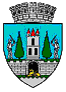 ROMÂNIAJUDEŢUL SATU MARECONSILIUL LOCAL AL MUNICIPIULUI SATU MARE              Nr. 18505/24.03.2021                                                                                                                                      PROIECT                                HOTĂRÂREA NR. ............................pentru modificarea anexei 1 la HCL nr. 228/28.09.2017 privind aprobarea contractului de comodat încheiat între Municipiul Satu Mareşi S. C. Hercules S.A.  Consiliul local al Municipiului Satu Mare întrunit în ședința ordinară din data  de  25.03.2021,Analizând:-  proiectul de hotărâre înregistrat sub nr. ....................., - referatul de aprobare al Viceprimarului municipiului Satu Mare, înregistrat  sub  nr.16813/17.03.2021,- raportul de specialitate al Serviciului Patrimoniu Concesionări Închirieri și al direcției economice înregistrat sub nr. 16814/17.03.2021,  - raportul Serviciului Juridic înregistrat sub nr17659/19.03.2021,  - avizele comisiilor de specialitate ale Consiliului Local Satu Mare,Luând în considerare prevederile:-Hotărârii Consiliului Local Satu Mare nr. 228/28.09.2017 privind aprobarea contractului de comodat încheiat între Municipiul Satu Mare şi S. C. Hercules S.A.- art. 2146 şi următoarele  din Legea nr. 287/2009 privind Codul civil,- Legii privind normele de tehnică legislativă pentru elaborarea actelor normative                       nr. 24/2000, republicată, cu modificările şi completările ulterioare,Ținând cont de amendamentele propuse de comisia de specialitate studii, prognoze economico – sociale, buget, administrarea bunurilor în ședința din data de 24.03.2021,          În temeiul prevederilor art. 129 alin. (2) lit. d) și alin. (7)  lit. s), ale  art. 139 alin. (3) lit f, ale art. 196 alin. (1) lit. a) din OUG nr. 57/2019 privind Codul administrativ,    Consiliul Local al Municipiului Satu Mare adoptă următoarea: H O T Ă R Â R E :		        Art.1. Se aprobă modificarea art. 6.1. lit. a)  din Contractul de comodat aprobat prin  228/28.09.2017, care va avea următorul conținut:        6.1 Alte cheltuielia)”Cheltuieli pentru spațiile comune” care sunt în valoare de 3,50 euro/mp/lună  +tva, calculate pentru suprafaţa spaţiului preluat în comodat, aceste cheltuieli includ întreținere scări rulante, întreținere lifturi, consum apă, gunoi menajer, întreținere toalete, întreținere instalalații alarmare, întreținere instalații prevenire incendii. Prețul este valabil pentru anul 2021, urmând a fi renegociat anual în luna decembrie pentru anul următor.       Art. 2. Se mandatează Viceprimarul municipiului Satu Mare să semneze actul adițional la Contractul de comodat, conform celor aprobate la articolul precedent.        Art.3. Cu ducerea la îndeplinire a prezentei se încredințează Viceprimarul municipiului Satu Mare prin Serviciul Patrimoniu Concesionări Închirieri din cadrul Aparatului de specialitate al Primarului Municipiului Satu Mare.       Art.4. Prezenta hotărâre se comunică, prin intermediul secretarului general, în termenul prevăzut de lege, Primarului municipiului Satu Mare, Instituţiei Prefectului - Judeţul Satu Mare, Serviciului Patrimoniu Concesionări Închirieri.Inițiator proiectViceprimar                                                  Stan Gheorghe                                              	                   Avizat,                                                                             Secretar general                                                                                                                                                                     Mihaela Maria RacolțaFaur Mihaela/2ex